Страна маленького гения Инновационный проектСтрана маленького гения Инновационный проектСтрана маленького гения Инновационный проект2018-2021г.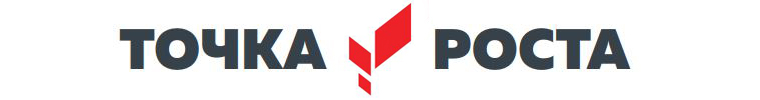 2018-2021г.2018-2021г.ПОРТАЛ «ИСКУССТВО»ПОРТАЛ «ИСКУССТВО»ПОРТАЛ «ИСКУССТВО»Классификация профессий «Человек – художественный образ»Классификация профессий «Человек – художественный образ»Классификация профессий «Человек – художественный образ»Профессии типа "человек - художественный образ" включают: профессии, связанные с изобразительной деятельностью, профессии, связанные с музыкальной деятельностью, профессии, связанные с литературно-художественной деятельностью, профессии, связанные с актерско-сценической деятельностью.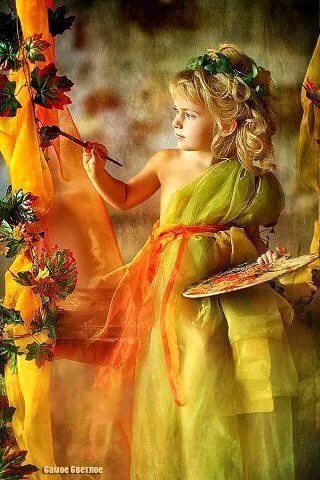 Профессии: артист, художник, музыкант, дизайнер, резчик по камню, литературный работник. Предмет труда: художественный образ, способы его построения. Одна из особенностей профессий типа "человек -художественный образ" состоит в том, что значительная доля трудовых затрат остается скрытой от стороннего наблюдателя. Более того, нередко прилагаются специальные усилия для создания эффекта легкости, непринужденности конечного результата труда. Искусство — особый способ познания и отражения действительности, одна из форм художественной деятельности общественного сознания и часть духовной культуры как человек, так и всего человечества, многообразный результат творческой деятельности всех поколений. В науке искусством называют как собственно творческую художественную деятельность, так и её результат — художественное произведение.Профессии: артист, художник, музыкант, дизайнер, резчик по камню, литературный работник. Предмет труда: художественный образ, способы его построения. Одна из особенностей профессий типа "человек -художественный образ" состоит в том, что значительная доля трудовых затрат остается скрытой от стороннего наблюдателя. Более того, нередко прилагаются специальные усилия для создания эффекта легкости, непринужденности конечного результата труда. 